1340x990x35组件技术规格书单晶200M72图纸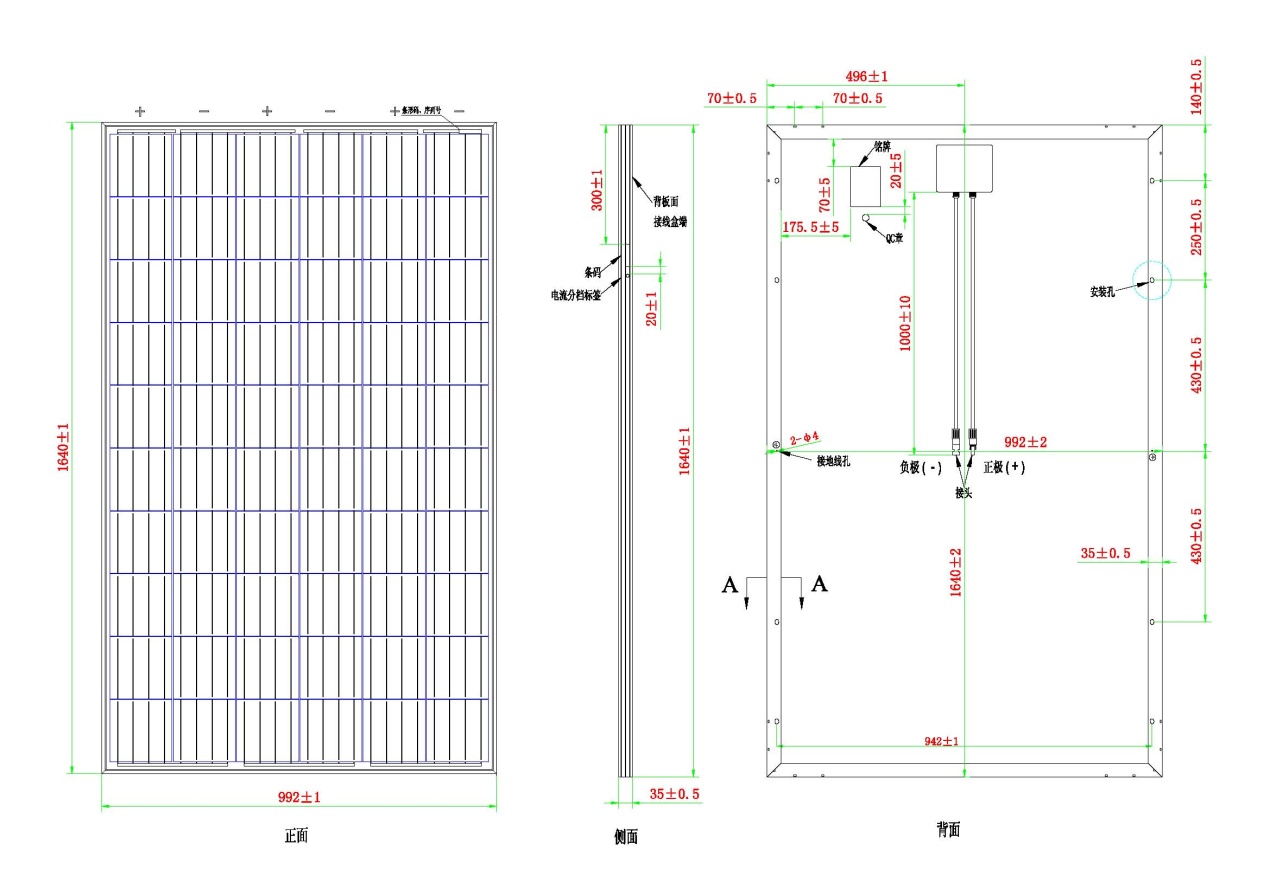 二、组件技术参数：1、单晶-200M72三、组件I-V曲线图：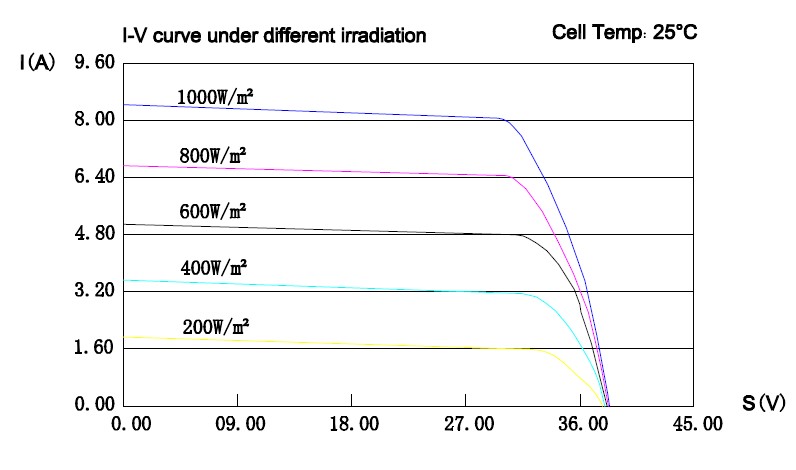 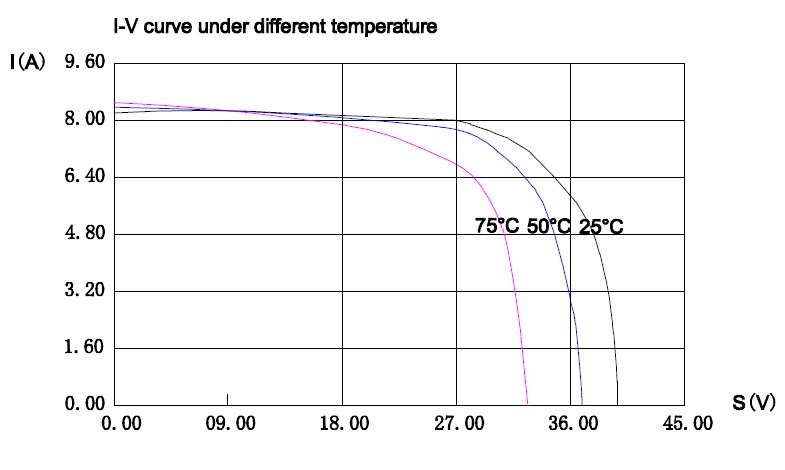 序号部   件单位单晶数值1组件数据W200W1.1制造厂家/型号单晶-200M721.2峰值功率W2001.3功率公差W0-51.4组件转换效率%≥15.671.5开路电压V45.71.6短路电流A6.221.7工作电压V36.001.8工作电流A5.551.9串联电阻Ω0.51.10填充因数%≥75.001.11组件功率温度系数%/K-0.441.12组件电压温度系数%/K-0.331.13组件电流温度系数%/K0.031.14工作温度范围℃-40-851.15工作湿度%≤951.162年功率衰降%≤3.21.173年功率衰降%≤3.91.184年功率衰降%≤4.61.195年功率衰降%≤5.31.2010年功率衰降%≤101.2125年功率衰降%≤201.22耐雹撞击性能m/s23.01.23耐风压Pa24001.24荷载Pa54001.25光伏组件尺寸结构mm1340*990*351.26组件重量Kg12.51.27最大系统电压V10001.28组件使用年限年252玻璃数据2.1玻璃类型低铁绒面超白钢化镀膜玻璃2.2玻璃厚mm3.22.3透射比%＞91.53电池片数据3.1电池功率Wp≥4.473.2转化率%≥18.43.3少子寿命μs ≥23.4氧浓度atoms/cm3≤1×10183.5碳浓度atoms/cm3≤5×10173.6电池尺寸mm104*1564EVA数据4.1密度g/cm2≥0.964.2交联度%≥804.3拉伸强度MPa≥164.3对玻璃剥离强度N/cm2≥604.4对背板剥离强度N/cm2≥405背板数据5.1背板结构类型复合结构背板5.2厚度mm0.355.3分层剥离强度N/cm≥45.4水蒸气透过率g/㎡d≤26接线盒数据6.1最大承载工作电流A156.2最大耐压V10006.3使用温度℃-40-856.4最大工作湿度%≤956.5防护等级IP65及以上6.6连接线规格φmm1x4mm²  长度为1000mm